                                          Nazionalità           Italiana                                    Data di nascita           04/09/1957                                                                       Periodo 2019-2020                                                                       Istituto Comprensivo “M. Preti” Catanzaro                                                                       Insegnamento ai disabili (docente di ruolo)                                                                        Formatrice AID scuola, Tutor dell’apprendimento per alunni                                                  con DSA.Referente della sezione AID di Catanzaro per alunni con DSA nelle scuole del capoluogo e dell’ambito territoriale n. 1.                                                                          Periodo 2018-2019                                                                          Istituto Comprensivo “Don Milani-Sala” Catanzaro                                                             Scuola Media                                                                         Insegnamento ai disabili (docente di ruolo)                                                              Formatrice AID scuola, Tutor dell’apprendimento per alunni                                                    con DSA.Referente DSA nell’Istituto di appartenenza, referente per alunni con DSA nelle scuole di Catanzaro e dell’ambito territoriale n. 1.                                                             Periodo 2017-2018                                                                          Istituto Comprensivo “Don Milani-Sala” Catanzaro                                                             Scuola Media                                                                         Insegnamento ai disabili (docente di ruolo)                                                              Formatrice AID scuola, Tutor dell’apprendimento per alunni                                                    con DSA.Referente DSA nell’Istituto di appartenenza, Referente dello sportello d’ascolto della sezione A.I.D. di Catanzaro e referente per alunni con DSA nelle scuole di Catanzaro e dell’ambito territoriale n. 1.  Componente del G.L.I. (Gruppo di lavoro per l’inclusione).   Periodo 2016-2017                                                                 Istituto Comprensivo “Don Milani-Sala                                                             Scuola Media                                                                         Insegnamento ai disabili (docente di ruolo)                                                                          Formatrice AID scuola, Tutor dell’apprendimento per alunni                                                                                                                          con DSA.Referente DSA nell’Istituto di appartenenza, Referente dello sportello d’ascolto della sezione A.I.D. di Catanzaro e referente per alunni con DSA nelle scuole di Catanzaro e dell’ambito territoriale n. 1.                                                       Componente del G.L.I. (Gruppo di lavoro per l’inclusione).      Periodo 2015-2016                                                           Istituto Comprensivo “Don Milani-Sala”                                                           Scuola Media                                                           Insegnamento ai disabili (docente di ruolo)Tutor dell’apprendimento per alunni con DSA. Referente DSA                   nell’Istituto di appartenenza.Referente dello sportello d’ascolto A.I.D. della sezione di   Catanzaro e referente per alunni con DSA nelle scuole dell’ambito territoriale n. 1.                                                                  Componente del G.L.I. (Gruppo di lavoro per l’inclusione).                                       	        Periodo 2014-2015                                                            Istituto Comprensivo “Don Milani-Sala” di Catanzaro                                                                         Scuola Media                                                                         Insegnamento ai disabili (docente di ruolo) Tutor dell’apprendimento, Referente DSA-BES e Figura                                                                                                                                                                                                                             strumentale sul sostegno.                                                             Referente dello sportello A.I.D. sezione di Vibo Valentia.                                                               Componente del G.L.I. (Gruppo di lavoro per l’inclusione)Formato europeo per il curriculum vitae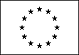 Informazioni personaliNomeGennarina AnaniaIndirizzoTraversa I degli Svevi n. 6 – 88100 CatanzaroTelefono0961 – 752949 cellulare 339-7059758FaxE-mailgennarina.a@alice.itNome e indirizzo del datore di lavoroTipo di azienda o settore                         Tipo di impiego                                        Principali mansioni e responsabilitàPeriodo 2022-2023Istituto Comprensivo “M. Preti” CatanzaroInsegnamento ai disabili (docente di ruolo) Referente per alunni con DSA/BES nel proprio Istituto diAppartenenza.Componente del gruppo G.L.I.Formatrice AID scuola, Tutor dell’apprendimento per alunni con DSA.Referente della sezione AID di Catanzaro per alunni con DSA nelle scuole del capoluogo e dell’ambito territoriale n. 1.Periodo 2021-2022Istituto Comprensivo “M. Preti” CatanzaroInsegnamento ai disabili (docente di ruolo) Figura strumentale per alunni con DSA nel proprio Istituto diAppartenenza.Componente del gruppo G.L.I.Formatrice AID scuola, Tutor dell’apprendimento per alunni   con DSA.Referente della sezione AID di Catanzaro per alunni con DSA nelle scuole del capoluogo e dell’ambito territoriale n. 1.Periodo 2020-2021Istituto Comprensivo “M. Preti” CatanzaroInsegnamento ai disabili (docente di ruolo) Referente alunni con DSA nel proprio Istituto di appartenenzaComponente del gruppo G.L.I.Formatrice AID scuola, Tutor dell’apprendimento per alunni   con DSA.Referente della sezione AID di Catanzaro per alunni con DSA nelle scuole del capoluogo e dell’ambito territoriale n. 1.Periodo 2013-2014Istituto Comprensivo “Don Milani-Sala” di CatanzaroScuola MediaInsegnamento ai disabili (docente di ruolo)Referente DSA-BES e Figura strumentale sul sostegnoComponente del G.L.I. (Gruppo di lavoro per l’inclusione).Periodo 2012-2013Istituto Comprensivo “Don Milani-Sala” di CatanzaroScuola MediaInsegnamento ai disabili (docente di ruolo)Componente del G.L.I. (Gruppo di lavoro per l’inclusione)Periodo 2011-2012Istituto Comprensivo “Don Milani-Sala” di CatanzaroScuola Media Insegnamento ai disabili (docente di ruolo)Componente del G.L.I. (Gruppo di lavoro per l’inclusione)Periodo 2010-2011Istituto Comprensivo “Don Milani-Sala” di CatanzaroScuola MediaInsegnamento ai disabili (docente di ruolo)Componente del G.L.I. (gruppo di lavoro per l’inclusione).Periodo 2009-2010Istituto Comprensivo di MarcellinaraScuola MediaInsegnamento ai disabiliImmissione in ruoloPeriodo 2007-2008 Istituto Comprensivo di Botricello (CZ)ScuolaInsegnamento ai disabili Docente annuale Periodo 2006-2007 Scuola Media “Vivaldi” di Catanzaro LidoInsegnamento ai disabiliDocente annualePeriodo 2005-2006 Scuola Media “Manzoni” di Catanzaro Insegnamento ai disabili Docente annualePeriodo 2004-2005Scuola Media “Manzoni” di Catanzaro Insegnamento ai disabili Docente annualePeriodo 2003-2004 Istituto Comprensivo di Belcastro (CZ)Scuola MediaInsegnamento di MusicaDocente annualePeriodo 2002-2003Istituto Comprensivo di Sersale (CZ)Scuola MediaInsegnamento ai disabiliDocente annualeC.G.M. di BresciaAzienda per il censimento del terzo settore “no profit”Operatore di interviste telefoniche A.R.C.I. di CatanzaroAssociazione culturaleDocente di lingua inglese nel corso di formazione professionale “assistente turistico di terza età”,Istituto statale di istruzione scientifica tecnica commerciale e professionale di Girifalco (CZ).Scuola secondaria di II gradoEsperto in Storia contemporanea “Progetto razzismo” A.R.C.I. di CatanzaroAssociazione culturaleAnimatore culturale nel progetto “Azione  legge n. 285/97 presso Centro di Aggregazione di Catanzaro per ragazzi con Bisogni Educativi Speciali.A.R.C.I. CalabriaAssociazione culturaleEsperto di Musica nel progetto “Joven” legge n. 216/91 per ragazzi con Bisogni Educativi Speciali.Direzione Didattica di TirioloScuola Elementare e MaternaRelatore nel corso di aggiornamento di MusicaDirezione Didattica di Sorbo San BasileScuola ElementareConsulente di Educazione Musicale in progetti di qualificazione del sistema scolastico finanziati dalla Regione Calabria ai sensi della l.r. n. 27/85 Direzione Didattica di Tiriolo (CZ)Scuola ElementareConsulente di Educazione Musicale in progetti di qualificazione del sistema scolastico finanziati dalla Regione Calabria ai sensi della l.r. n. 27/85 Direzione Didattica di Sorbo San Basile (CZ)Scuola ElementareConsulente di Educazione Musicale in progetti di qualificazione del sistema scolastico finanziati dalla Regione Calabria ai sensi della l.r. n. 27/85 Direzione Didattica di Cotronei (KR)Scuola ElementareConsulente di Educazione Musicale in progetti di qualificazione del sistema scolastico finanziati dalla Regione Calabria ai sensi della l.r. n. 27/85 Direzione Didattica X Circolo di CatanzaroScuola dell’infanziaConsulente di Educazione Musicale in progetti di qualificazione del sistema scolastico finanziati dalla Regione Calabria ai sensi della l.r. n. 27/85Direzione Didattica VIII Circolo di CatanzaroScuola ElementareConsulente di Educazione Musicale in progetti di qualificazione del sistema scolastico finanziati dalla Regione Calabria ai sensi della l.r. n. 27/85 Periodo 2013-2014Istituto Comprensivo “Don Milani-Sala” di CatanzaroScuola MediaInsegnamento ai disabili (docente di ruolo)Referente DSA-BES e Figura strumentale sul sostegnoComponente del G.L.I. (Gruppo di lavoro per l’inclusione).Periodo 2012-2013Istituto Comprensivo “Don Milani-Sala” di CatanzaroScuola MediaInsegnamento ai disabili (docente di ruolo)Componente del G.L.I. (Gruppo di lavoro per l’inclusione)Periodo 2011-2012Istituto Comprensivo “Don Milani-Sala” di CatanzaroScuola Media Insegnamento ai disabili (docente di ruolo)Componente del G.L.I. (Gruppo di lavoro per l’inclusione)Periodo 2010-2011Istituto Comprensivo “Don Milani-Sala” di CatanzaroScuola MediaInsegnamento ai disabili (docente di ruolo)Componente del G.L.I. (gruppo di lavoro per l’inclusione).Periodo 2009-2010Istituto Comprensivo di MarcellinaraScuola MediaInsegnamento ai disabiliImmissione in ruoloPeriodo 2007-2008 Istituto Comprensivo di Botricello (CZ)ScuolaInsegnamento ai disabili Docente annuale Periodo 2006-2007 Scuola Media “Vivaldi” di Catanzaro LidoInsegnamento ai disabiliDocente annualePeriodo 2005-2006 Scuola Media “Manzoni” di Catanzaro Insegnamento ai disabili Docente annualePeriodo 2004-2005Scuola Media “Manzoni” di Catanzaro Insegnamento ai disabili Docente annualePeriodo 2003-2004 Istituto Comprensivo di Belcastro (CZ)Scuola MediaInsegnamento di MusicaDocente annualePeriodo 2002-2003Istituto Comprensivo di Sersale (CZ)Scuola MediaInsegnamento ai disabiliDocente annualeC.G.M. di BresciaAzienda per il censimento del terzo settore “no profit”Operatore di interviste telefoniche A.R.C.I. di CatanzaroAssociazione culturaleDocente di lingua inglese nel corso di formazione professionale “assistente turistico di terza età”,Istituto statale di istruzione scientifica tecnica commerciale e professionale di Girifalco (CZ).Scuola secondaria di II gradoEsperto in Storia contemporanea “Progetto razzismo” A.R.C.I. di CatanzaroAssociazione culturaleAnimatore culturale nel progetto “Azione  legge n. 285/97 presso Centro di Aggregazione di Catanzaro per ragazzi con Bisogni Educativi Speciali.A.R.C.I. CalabriaAssociazione culturaleEsperto di Musica nel progetto “Joven” legge n. 216/91 per ragazzi con Bisogni Educativi Speciali.Direzione Didattica di TirioloScuola Elementare e MaternaRelatore nel corso di aggiornamento di MusicaDirezione Didattica di Sorbo San BasileScuola ElementareConsulente di Educazione Musicale in progetti di qualificazione del sistema scolastico finanziati dalla Regione Calabria ai sensi della l.r. n. 27/85 Direzione Didattica di Tiriolo (CZ)Scuola ElementareConsulente di Educazione Musicale in progetti di qualificazione del sistema scolastico finanziati dalla Regione Calabria ai sensi della l.r. n. 27/85 Direzione Didattica di Sorbo San Basile (CZ)Scuola ElementareConsulente di Educazione Musicale in progetti di qualificazione del sistema scolastico finanziati dalla Regione Calabria ai sensi della l.r. n. 27/85 Direzione Didattica di Cotronei (KR)Scuola ElementareConsulente di Educazione Musicale in progetti di qualificazione del sistema scolastico finanziati dalla Regione Calabria ai sensi della l.r. n. 27/85 Direzione Didattica X Circolo di CatanzaroScuola dell’infanziaConsulente di Educazione Musicale in progetti di qualificazione del sistema scolastico finanziati dalla Regione Calabria ai sensi della l.r. n. 27/85Direzione Didattica VIII Circolo di CatanzaroScuola ElementareConsulente di Educazione Musicale in progetti di qualificazione del sistema scolastico finanziati dalla Regione Calabria ai sensi della l.r. n. 27/85 Periodo 2013-2014Istituto Comprensivo “Don Milani-Sala” di CatanzaroScuola MediaInsegnamento ai disabili (docente di ruolo)Referente DSA-BES e Figura strumentale sul sostegnoComponente del G.L.I. (Gruppo di lavoro per l’inclusione).Periodo 2012-2013Istituto Comprensivo “Don Milani-Sala” di CatanzaroScuola MediaInsegnamento ai disabili (docente di ruolo)Componente del G.L.I. (Gruppo di lavoro per l’inclusione)Periodo 2011-2012Istituto Comprensivo “Don Milani-Sala” di CatanzaroScuola Media Insegnamento ai disabili (docente di ruolo)Componente del G.L.I. (Gruppo di lavoro per l’inclusione)Periodo 2010-2011Istituto Comprensivo “Don Milani-Sala” di CatanzaroScuola MediaInsegnamento ai disabili (docente di ruolo)Componente del G.L.I. (gruppo di lavoro per l’inclusione).Periodo 2009-2010Istituto Comprensivo di MarcellinaraScuola MediaInsegnamento ai disabiliImmissione in ruoloPeriodo 2007-2008 Istituto Comprensivo di Botricello (CZ)ScuolaInsegnamento ai disabili Docente annuale Periodo 2006-2007 Scuola Media “Vivaldi” di Catanzaro LidoInsegnamento ai disabiliDocente annualePeriodo 2005-2006 Scuola Media “Manzoni” di Catanzaro Insegnamento ai disabili Docente annualePeriodo 2004-2005Scuola Media “Manzoni” di Catanzaro Insegnamento ai disabili Docente annualePeriodo 2003-2004 Istituto Comprensivo di Belcastro (CZ)Scuola MediaInsegnamento di MusicaDocente annualePeriodo 2002-2003Istituto Comprensivo di Sersale (CZ)Scuola MediaInsegnamento ai disabiliDocente annualeC.G.M. di BresciaAzienda per il censimento del terzo settore “no profit”Operatore di interviste telefoniche A.R.C.I. di CatanzaroAssociazione culturaleDocente di lingua inglese nel corso di formazione professionale “assistente turistico di terza età”,Istituto statale di istruzione scientifica tecnica commerciale e professionale di Girifalco (CZ).Scuola secondaria di II gradoEsperto in Storia contemporanea “Progetto razzismo” A.R.C.I. di CatanzaroAssociazione culturaleAnimatore culturale nel progetto “Azione  legge n. 285/97 presso Centro di Aggregazione di Catanzaro per ragazzi con Bisogni Educativi Speciali.A.R.C.I. CalabriaAssociazione culturaleEsperto di Musica nel progetto “Joven” legge n. 216/91 per ragazzi con Bisogni Educativi Speciali.Direzione Didattica di TirioloScuola Elementare e MaternaRelatore nel corso di aggiornamento di MusicaDirezione Didattica di Sorbo San BasileScuola ElementareConsulente di Educazione Musicale in progetti di qualificazione del sistema scolastico finanziati dalla Regione Calabria ai sensi della l.r. n. 27/85 Direzione Didattica di Tiriolo (CZ)Scuola ElementareConsulente di Educazione Musicale in progetti di qualificazione del sistema scolastico finanziati dalla Regione Calabria ai sensi della l.r. n. 27/85 Direzione Didattica di Sorbo San Basile (CZ)Scuola ElementareConsulente di Educazione Musicale in progetti di qualificazione del sistema scolastico finanziati dalla Regione Calabria ai sensi della l.r. n. 27/85 Direzione Didattica di Cotronei (KR)Scuola ElementareConsulente di Educazione Musicale in progetti di qualificazione del sistema scolastico finanziati dalla Regione Calabria ai sensi della l.r. n. 27/85 Direzione Didattica X Circolo di CatanzaroScuola dell’infanziaConsulente di Educazione Musicale in progetti di qualificazione del sistema scolastico finanziati dalla Regione Calabria ai sensi della l.r. n. 27/85Direzione Didattica VIII Circolo di CatanzaroScuola ElementareConsulente di Educazione Musicale in progetti di qualificazione del sistema scolastico finanziati dalla Regione Calabria ai sensi della l.r. n. 27/85             Istruzione e formazioneNome e tipo di istituto di istruzione o formazionePrincipali materie/abilità professionali oggetto dello studioQualifica conseguitaLivello nella classificazione nazionale            Istruzione e formazioneNome e tipo di istituto di istruzione o formazionePrincipali materie/abilità professionali oggetto dello studioQualifica conseguitaLivello nella classificazione nazionaleAnno 2023Ciclo di tre convegni formativi dal titolo “Un’altra scuola è possibile” sul “Debate”, “La conoscenza del “Metaverso”, “Le relazioni orizzontali”. Corso di Formazione: “Costruire una scuola a misura di alunni con DSA/BES indicazioni operative”riservato ai Dirigenti e Alte professionalità della scuola.     Anno 2022Percorso di Alta Formazione per formatori AID “Conoscere i processi cognitivi di base per orientare la didattica” organizzato dall’Associazione Italiana Dislessia da dicembre 2021 fino ad aprile 2022 in modalità online.Anno 2021Percorso di Alta Formazione per formatori AID “La valutazione per l’apprendimento e l’insegnamento” organizzato dall’Associazione Italiana Dislessia dal 15-03 al 20-07-2021 in modalità online.Anno 2020Corso di Alta formazione per formatori AID: “Progettare e fare formazione in ambito linguistico” promosso da AID in collaborazione con l’università Cà-Foscari di Venezia  in modalità on line.Corso di Formazione: “Percorsi didattici efficaci un viaggio tra gli elementi essenziali - E-learning (promosso dall’AID).Corso di Formazione “Spazi e confini dell'attività di tutoraggio, nella relazione educativa con lo studente in difficoltà” (promosso dall’AID) per Tutor di 2° livello.Partecipazione al Corso di Formazione sulla DAD docenti organizzato dalla Dirigente Maria Brutto in modalità online, nel periodo aprile-maggio 2020 per un totale di 12/12 hh in webinar sincrono e 13/13 hh di laboratorio guidato.Anno 2019Percorso di aggiornamento e-learning per Formatori AID scuola (periodo giugno-settembre) promosso dall’Associazione Italiana Dislessia di Bologna per un totale di 25 ore.Partecipazione al webinar “Come lavora la memoria di lavoro: introduzione alla Working Memory”, organizzato dall’Anastasis in data 04/06/2019.Partecipazione al webinar “InTempo opportuno: pianificare gli interventi di individuazione precoce”, organizzato dall’Anastasis in data 11/06/2019.Partecipazione al webinar “Ispirare creatività e successo degli studenti DSA-BES”, organizzato dall’Associazione Italiana Dislessia in data 17/12/2019.Anno 2018Corso Alta Formazione per formatori scuola AID svoltosi il 27 e 28 agosto2018 presso Zanhotel via C. Boldrini di Bologna.Partecipazione al webinar “DSA: Peculiarità e differenze nel percorso evolutivo individuale”, organizzato dall’ Associazione Italiana Dislessia in data 07/11/2018.Partecipazione al Corso Ambito CAL-001 UF10 sui “Bisogni individuali e sociali dello studente, Didattica e metodologie, Inclusione scolastica e sociale”, tenutosi presso I.T.A.S. “Chimirri” di Catanzaro dal 02/05 al 20/09 del 2018.Anno 2017Titolo di Formatrice AID scuola conseguito il 01/04/2017 presso la sede Associazione Italiana Dislessia di Bologna.Diploma di specializzazione Biennale post Lauream di 1500ore e 60 CFU in” Metodologie didattiche sulla disabilità per alunni con handicap sociale e di apprendimento” conseguito con tesi finale il 17/02/2017 presso Università per stranieri Dante Alighieri di Reggio Calabria .Corso di formazione “la Progettazione di ambienti inclusivi” tenutosi il 23/24/2017 presso il C.T.S. di Catanzaro Sud per un totale di 8 ore in presenza e 10 online.Corso di formazione e-learning “Dislessia Amica” promosso dall’AID (periodo aprile-giugno) della durata di 40 ore.Corso di formazione Ambito 1 Catanzaro-UF05 Metodologie Innovative: la competenza, collaborare e partecipare attraverso l’apprendimento cooperativo informale, la flipped classroom, tenutosi dal 01 al 30 settembre 2017 presso l’IPSIA “Ferraris” di Catanzaro.Seminario di formazione: Strategie d’intervento educativo e inclusione scolastica degli alunni con Bisogni educativi speciali presso “Sala Verde” Cittadella Regionale della Calabria, tenutosi il 24 febbraio 2017 dall’On. Francesco Cannizzaro per un totale di 4 ore.Partecipazione all’evento formativo ”My Story” svoltosi il 25/11/2017 presso Auditorium dell’I.C. Nicotera-Costabile di Lamezia Terme per un totale di 4 ore.Seminario di formazione: “Pensieri in libertà-I disturbi specifici di apprendimento”, tenutosi presso I.C. Mattia Preti di Catanzaro il 29/05/2017 per un totale di 3 ore.Anno 2016Partecipazione al Corso per neo-Formatori A.I.D. tenutosi il 24/25/26 agosto 2016 presso Zanhotel in via Boldrini n.11-Bologna per un totale di 30 ore.Conseguimento del Corso on-line sui DSA della durata di 30 ore presso Università per stranieri Dante Alighieri di Reggio Calabria in data 13/06/2016.Partecipazione alla I edizione della Settimana Nazionale della Dislessia svoltasi presso l’Istituto Comprensivo “Nicotera” di Lamezia Terme, per un totale di 3 ore.Giornata formativa AID “Principi dell’apprendimento e strumenti compensativi” svolta il 06/09/2016 a Lamezia Terme per un totale di 8 ore.Primo convegno interprovinciale sui “Disturbi dell’apprensione ed iperattività in età scolare: dalla valutazione medica alle strategie inclusive”, tenutosi il 12/05/2016 presso la Cittadella Regionale di Catanzaro per un totale di 4 ore.Convegno Regionale “Imparare in una scuola aperta al cambiamento” tenutosi il 05/09/2016 presso l’Hotel 501 di Vibo Valentia per un totale di 8 ore.Anno 2015Partecipazione al corso di formazione “Arcipelaghi BES e DSA: dalla rilevazione alla progettazione di percorsi inclusivi”, tenutosi nel periodo marzo-maggio 2015 presso il Centro Territoriale di Supporto per Nuove Tecnologie e Disabilità di Catanzaro per un totale di 40 ore.Convegno regionale Calabria e DSA: Conoscerli per viverli, tenutosi il 10/09/2015 presso il Teatro Grandinetti di Lamezia Terme per un totale di 10 ore.Partecipazione alla conferenza “Dislessia: l’importanza dello screening per una diagnosi precoce”, promossa dalla Co.ri.s.s. e tenutasi il 22/05/2015 presso il Palazzo della Provincia di Catanzaro per un totale di 4 oreAnno 2014Conseguimento del titolo di Tutor per studenti con Disturbi specifici dell’apprendimento (DSA), tenutosi dal 17/05 al 11/07 2014 presso AID Sezione di Cosenza per un totale di 99 ore.Partecipazione in qualità di uditore al convegno “I disturbi specifici dell’apprendimento: Modelli teorici e pratica clinica”, tenutosi il 11/07/2014 presso l’ordine Provinciale dei Medici di Cosenza e provincia per un totale di 5 ore.Partecipazione al corso di formazione “Bisogni educativi speciali: che fare?” organizzato dal Centro Territoriale di Supporto per Nuove Tecnologie e Disabilità di Catanzaro per un totale di 3 ore.Partecipazione al corso di formazione “Bes, un lungo cammino per il cambiamento dall’esclusione all’inclusione”, tenutosi il 27/02/2014 presso l’I.I.S. Fermi di Catanzaro Lido per un totale di 3 ore.Partecipazione al corso di formazione di I° livello “Conoscere e affrontare i disturbi specifici di apprendimento”, tenutosi nel periodo maggio-giugno 2014 presso l’I.C. “Don Milani-Sala” di Catanzaro per un totale di 18 ore.Partecipazione al corso di formazione “Indicazioni Nazionali 2012”, tenutosi il 30/06/2014 presso l’I.C. “Don Milani-Sala” di Catanzaro per un totale di 6 ore.Anno 2013Partecipazione al corso di formazione “BES e DSA: strategie per l’inclusione” tenutosi il 08/10/2013 presso l’Istituto Professionale “Einaudi” di Lamezia Terme per un totale di 3 ore.Anno 2010Partecipazione al corso di formazione “L’uso delle Nuove tecnologie in soggetti con Disturbi Specifici dell’Apprendimento”, tenutosi il 21/10/2010 presso il Centro Territoriale di Supporto per la provincia di Catanzaro per un totale di 4 ore.Partecipazione al corso di formazione per docenti referenti per  dislessia e disturbi specifici di apprendimento nell’ambito del Progetto Nazionale “A scuola di dislessia” come da protocollo d’intesa tra Ministero dell’Istruzione, dell’Università e della Ricerca, fondazione Telecom Italia e Associazione Italiana Dislessia, tenutosi il 08/11/2010 per un totale di 8 ore.Anno 2009Partecipazione al corso di formazione “Dislessia: dalla didattica per l’alunno alla didattica della classe”, tenutosi il 4-9-10 dicembre 2009 presso il Centro Territoriale di Supporto per la provincia di Catanzaro per un totale di 12 ore.Anno 2008Partecipazione al corso di formazione “Insieme per facilitare l’inclusione scolastica”, tenutosi il 25-26-27 giugno 2008 presso la Direzione Didattica VI Circolo di Catanzaro per un totale di 12 ore.Partecipazione al corso di formazione “La responsabilità del docente nella scuola”, tenutosi il 14-17 marzo 2008 presso l’Istituto Comprensivo Statale di Botricello per un totale di 3 ore.Anno 2007Partecipazione al seminario di studio “Le vie del pluralismo per una società a colori”, tenutosi il 22/03/2007 presso la Scuola Secondaria di I° grado “Vivaldi” di Catanzaro Lido per un totale di 4 ore.Anno 2004Diploma di specializzazione per il sostegno ai disabili conseguito il 15/06/2004 presso SSIS Università di Cosenza per un totale di 800 ore.Partecipazione al seminario di studio “Lo stato dell’integrazione scolastica in Italia: analisi e prospettive”, tenutosi il 20/12/2004 all’ IPSIA “G. Ferraris” di Catanzaro per un totale di 4 ore.Anno 2002Provveditorato agli studi di CatanzaroAbilitazione per personale educativoAnno 2000Provveditorato agli studi di CatanzaroAbilitazione per l’insegnamento nella scuola materna ed elementare (con idoneità lingua inglese) Anno 1995Provveditorato agli studi di CatanzaroAbilitazione per l’insegnamento nella scuola elementare (con idoneità lingua inglese)Anno 1994Scuola Magistrale di Scandale (KR)Diploma di Scuola MagistraleAnno 1993Istituto Magistrale di Mesoraca (KR)Diploma di Maturità MagistraleAnno 1991Provveditorato agli studi di CatanzaroAbilitazione per l’insegnamento della musica nelle scuole medie e superioriAnno 1989Conservatorio di musica di Vibo Valentia- Laurea di 2° livelloAnno  198411 esami sostenuti presso Università degli studi di Firenze,facoltà di “Lettere e Filosofia” :PedagogiaGeografiaStoria dello spettacoloDialettologia italianaIdeologia classicaStoria della chiesaLetteratura italianaStoria dell’Italia contemporaneaStoria contemporaneaLetteratura italianaStoria del giornalismo.Anno 1977Liceo ginnasio di S. Severina (KR)Diploma di maturità classicaPARTECIPAZIONE ESPERIENZE FORMATIVE Incarico come Esperto per corso di formazione destinato ai docenti dell’I.C. Sabatini di Borgia sul tema ”Strumenti, Normativa, Strategie educative per la didattica inclusiva per DSA della durata di 25 ore (POR Calabria 2014/2020 FESR FSE). Incarico come Professionista Esperto DSA per supporto agli alunni nel POR Azione 10.1.1-FESR FSE 2014/2020 “A scuola d’inclusione” presso I.C. Sabatini di Borgia.Formatrice AID scuola per attività di formazione ai docenti nell’iniziativa “La Bussola sui DSA” ciclo di webinar formativi promosso dall’ Associazione Italiana Dislessia e diramato in tutti gli ordini di scuola dall’ USR.Intervista sui Disturbi Specifici dell’Apprendimento presso Radio Ciak di Catanzaro in data 25/03/2023.Somministrazione dello screening, con relativi incontri di formazione, nelle classi prime della primaria e secondaria nel periodo gennaio/maggio 2023.Somministrazione dello screening (dettato delle 16 parole).con relativo incontro di formazione, svoltasi nelle classi prime nel periodo gennaio/maggio 2022.Formatrice AID scuola per attività di formazione ai docenti “ Metacognizione e apprendimento” presso Istituto Alberghiero di Soverato in data 21-04-2022 per un totale di ore 3 in presenza.Formatrice AID scuola per attività di formazione ” ai docenti “I segnali predittivi dei disturbi specifici dell’apprendimento nella scuola dell’infanzia”  presso I.C. “M. Domini” di Catanzaro in data 21/25-06-2021 per un totale di ore 6 in modalità on line.Formatrice AID scuola per attività di formazione ai docenti presso I.C. di Squillace (CZ) in data 21/11/2019 dalle ore 15,00 alle 18,00.Formatrice AID scuola per attività di formazione ai docenti presso I.I.S. “Guarasci-Calabretta” di Soverato (CZ) in data 09/04/2019 dalle ore 15,00 alle 18,00.Formatrice AID scuola per attività di formazione ai docenti nel corso per Referenti BES/DSA sul ”Protocollo di Accoglienza per alunni con DSA” organizzato da Associazione Italiana Dislessia presso Auditorium dell’I.C. Nicotera-Costabile di Lamezia Terme in data 21/04/2018.Formatrice AID scuola per attività di formazione ai docenti nel corso per Referenti BES/DSA (Ambito Territoriale 2) presso I.T.E. “V. De Dazio” di Lamezia Terme (CZ), tenutosi il 04/12/2018.Partecipazione in qualità di Formatrice AID Formatrice AID scuola nel Seminario formativo presso I.C. “Sabatini” di Borgia (CZ), tenutosi in data 14/12/2019.Partecipazione in qualità di Formatrice AID scuola nel Seminario formativo presso Istituto Tecnico Tecnologico “E. Scalfaro” di Catanzaro tenutosi in data 29/01/2020.Partecipazione in qualità di Formatrice AID scuola nell’incontro-testimonianza (settimana della dislessia), presso Istituto Tecnico Tecnologico “E. Scalfaro” di Catanzaro tenutosi in data 12/10/2019.Partecipazione in qualità di Formatrice AID scuola nell’incontro informativo (open day) presso I.C.  “Mater Domini” di Catanzaro, tenutosi in data 16/12/2018.Partecipazione in qualità di Formatrice AID scuola nell’incontro informativo (open day) presso I.C. “Pascoli-Aldisio” di Catanzaro, tenutosi nel mese di dicembre 2018.Partecipazione in qualità di Formatrice AID scuola nell’incontro informativo per l’apertura del Laboratorio Specialistico AID, presso I.C. “M. Preti” di Catanzaro tenutosi in data 30/10/2018.Formatrice AID scuola per attività di formazione ai docenti nel corso di formazione “BES, non solo DSA: conoscere per fare”, organizzato dalla De Agostini Scuola e AID tenutosi a Soverato (CZ) il 28/02/2018 presso I.T.T. “G. Malafarina”, per un totale di 3 ore.Partecipazione in qualità di Formatrice AID al Convegno “Persone con DSA” (3° settimana della dislessia) presso I.C. “M. Preti” Catanzaro, tenutosi il 08/10/2018.Incarico di Responsabile Didattico del Laboratorio Specialistico A.I.D. presso I.C. “M. Preti” di Catanzaro, da ottobre 2018 fino a giugno 2019.Partecipazione in qualità di Formatrice AID al Seminario informativo sui Disturbi Specifici Apprendimento presso anfiteatro I.P.S.S.O.A. di Soverato (CZ), tenutosi il 28/11/2019.Partecipazione come membro della Commissione alla prova scritta nel “Corso di Formazione di Tutor per alunni con DSA” tenutosi  a Vibo Valentia il 10/02/2018, per un totale di 5 ore. Formatrice AID scuola per attività di formazione ai docenti nel “Corso di Formazione di Tutor per alunni con DSA” tenutosi a Lamezia Terme il 18/12/2017. Titolo dell’intervento formativo: “Il ruolo del tutor nel laboratorio specialistico AID, stili cognitivi e strategie didattiche facilitanti lo studio delle discipline”, per un totale di 5 ore. Partecipazione in qualità di Formatrice AID   nella II edizione della Settimana Nazionale della Dislessia, tenutasi il 03-04 ottobre 2017 presso la Scuola Primaria di Samà dell’Istituto Comprensivo di Catanzaro per un totale di 8 ore.Partecipazione, in qualità di referente nelle scuole di Catanzaro e dell’ambito territoriale n° 1, all’incontro con il Dirigente scolastico, la Referente DSA e il genitore dell’alunna, per modifiche da apportare al PDP, tenutosi il 21 novembre 2017 presso ITAS “Chimirri” di Catanzaro per un totale di 2 ore.Partecipazione in qualità di Tutor per alunni con DSA e referente dello sportello AID alla seconda edizione della settimana nazionale della dislessia, presso I.C. “Don Milani” di Catanzaro tenutosi in data 03/10/2017.Partecipazione all’evento formativo “My Story” svolto il 25 novembre 2017presso Auditorium dell’I.C. Nicotera-Costabile di Lamezia terme per un totale di 4 ore.Partecipazione in qualità di Tutor per alunni con DSA e referente dello sportello AID all’incontro di coordinamento tra le scuole presso I.C. “Don Milani-Sala” di Catanzaro tenutosi in data 25/02/2016.Partecipazione in qualità di Tutor per alunni con DSA e referente dello sportello AID all’incontro promosso da I.C. “Don Milani-Sala” di Catanzaro tenutosi in data 19/03/2015.Organizzazione in qualità di referente dello sportello di ascolto AID della sezione di Catanzaro e referente nelle scuole di Catanzaro e dell’ambito territoriale n°1, della I edizione della Settimana Nazionale della Dislessia, tenutasi il 08/10/2016 presso la Sala Consiliare del Comune di Catanzaro per un totale di 3,5 ore.Partecipazione, in qualità di referente nelle scuole di Catanzaro e dell’ambito territoriale n° 1, a due incontri di sensibilizzazione nei confronti dei DSA, tenuti rispettivamente il 21 e 22 marzo 2016 presso ITAS “Chimirri” di Catanzaro, per un totale di 9 ore.Incontro informativo-formativo in qualità di Referente dello sportello AID della sezione di Catanzaro e Tutor per alunni con DSA tenuto il 26/11/2015 presso l’Istituto Comprensivo “Manzoni” di Catanzaro per un totale di 3 ore.Organizzatrice, in qualità di referente dello sportello di ascolto AID della sezione di Catanzaro e referente nelle scuole di Catanzaro e dell’ambito territoriale n° 1, dell’incontro di coordinamento dei referenti DSA-BES svoltosi il 25/02/2016 presso l’Istituto Comprensivo “Don Milani-Sala” di Catanzaro per un totale di 4 ore.Partecipazione come Referente dello sportello d’ascolto di Vibo Valentia al convegno sui “Disturbi specifici dell’apprendimento-dalla diagnosi alla costruzione di percorsi inclusivi”, tenutosi il 19/03/2015 presso il Palazzo della Provincia di Catanzaro per un totale di 4 ore.Somministrazione dello screening (dettato delle 16 parole) svoltasi il 16/05/2016 nelle classi prime e seconde dei quattro plessi della primaria dell’I.C. “Don Milani-Sala” di Catanzaro.Somministrazione dello screening (RSR-DSA) svoltasi a febbraio 2014 nelle classi 3°- 4°- 5° dei quattro plessi della primaria dell’I.C. “Don Milani-Sala” di Catanzaro.Preparazione dei consigli straordinari per alunni con DSA (con relativa informativa) realizzati il 15/11/2016 presso la Scuola Primaria di “Sala-Campagnella” di Catanzaro per un totale di 2 ore.Preparazione del consiglio di classe straordinario per alunno con DSA, svoltosi il 14/02/2017 presso la Scuola Primaria “Sama’ dell’Istituto Comprensivo di Catanzaro per un totale di 1 ora.Preparazione e partecipazione al consiglio di classe straordinario per alunno con DSA, realizzato il 07/11/2017 presso la Scuola Primaria “Sama” dell’Istituto Comprensivo di Catanzaro per un totale di 1 ora.Preparazione e partecipazione ai consigli di classe straordinari per quattro alunni con DSA, realizzati il 29/11/2017 presso la scuola secondaria di I grado dell’Istituto Comprensivo “Don Milani-Sala” di Catanzaro per un totale di 4 ore.Nomina di Presidente Commissione Esami conclusivi del I° Ciclo di studi a.s. 2016/17 da parte dell’Ufficio Scolastico Regionale, presso l’I.C. Siano-Est di Catanzaro.Capacità e competenze     personaliCapacità e competenze     personaliOrganizzare e coordinare attività di formazioneOrganizzare e coordinare attività di formazioneOrganizzare e coordinare attività di formazione                                       Madrelingua                                      Altra lingua                                       Madrelingua                                      Altra linguaItalianaIngleseItalianaIngleseItalianaInglese         Capacità di lettura  Buono  Buono  Buono         Capacità di scrittura  Buono  Buono  Buono      Capacità di espressione orale  Buono  Conseguimento del Grade 4 del Trinity rilasciato da un ente britannico   riconosciuto dal British Council              Buono  Conseguimento del Grade 4 del Trinity rilasciato da un ente britannico   riconosciuto dal British Council              Buono  Conseguimento del Grade 4 del Trinity rilasciato da un ente britannico   riconosciuto dal British Council                                              ALTRA LINGUA Francese Francese Francese  Capacità di lettura Buono Buono Buono          Capacità di scrittura Buono Buono Buono          Capacità di espressione orale Elementare Elementare ElementareCapacità e competenze                                                                                        relazionaliEstroversa, dinamica, di indole aperta e socievole; possiedo disponibilità, precisione ed elevate capacità di relazionarmi. Affronto ogni esperienza con il massimo impegno e desidero migliorarmi continuamente dal punto di vista sia umano che professionale accrescendo il più possibile il mio bagaglio di conoscenze ed esperienze.Capacità e competenze organizzative  Referente dello sportello A.I.D della sezione di Catanzaro e referente delle scuole di Catanzaro e dell’ambito territoriale n°1Ottime capacità organizzative, di lavorare in team, di coordinamento e amministrazione di persone e progetti.Capacità e competenze tecnicheConseguimento dell’attestato nell’ambito del piano di diffusione delle L.I.M. con formazione metodologica fase I e II, tenutosi nel periodo maggio-giugno 2012 promosso dall’ ANSAS-INDIRE con esame finale per un totale di 50 ore.Conseguimento dell’attestato al corso “Operando con le nuove tecnologie”, tenutosi nel periodo maggio-giugno 2014 presso l’Istituto Comprensivo “Don Milani-Sala” di Catanzaro con esame finale per un totale di 30 ore.Conseguimento dell’attestato al corso “Digitando con il PC”, tenutosi nel periodo aprile-maggio 2013 presso l’Istituto Comprensivo “Don Milani-Sala” di Catanzaro con esame finale per un totale di 30 ore.Partecipazione al seminario di formazione “La didattica delle L.I.M.” organizzato da Dirscuola, in collaborazione con ANP-Associazione nazionale dirigenti ed alte professionalità della scuola, tenutosi il 23/02/2012 presso L’ I.T.C. Pacioli di Catanzaro Lido per un totale di 8 ore.Partecipazione al seminario di formazione “A lezione con la L.I.M.” tenutosi il 15/03/2012 a Catanzaro per un totale di 2 ore.Partecipazione al corso di formazione sulle I.C.T.- L.I.M., tenutosi nei giorni 29/09/2009, 06-08 ottobre 2009 presso l’Istituto Comprensivo di Marcellinara per un totale di 9 ore.Partecipazione al corso di formazione “Alfabetizzazione Informatica”, tenutosi nel periodo maggio-giugno 2011 presso l’Istituto Comprensivo Statale “Don Milani-Sala” di Catanzaro con esame finale per un totale di 20 ore.Conseguimento del modulo n°1,2,3,7 delle ECDL nelle sessioni del 26/06/2013 e del 10/07/2013, tenutosi presso la Scuola Primaria di “Sala-Campagnella” di Catanzaro.Capacità e competenze artisticheDiploma del Conservatorio Musicale.Altre capacità e competenzeConseguimento dell’attestato inerente il corso di formazione per addetto al primo soccorso D.Lgs 81/2008, tenutosi a Catanzaro nel periodo febbraio-aprile 2016, per un totale di 12 ore.Patente o patentiPatente di guida B.Ulteriori informazioniHobby: lettura di testi vari.                                       Allegati